Change has been a constant in Cub ScoutingBoy Lead, Den LeadersCub Scout Oath, Uniforms, EtcCurrent program analysis – Summary of FindingsMany advancement requirements support passive rather than active behaviorLeader aids are insufficient in guiding leaders on how to fulfill aims – lack tools and resources to implement aimsYouth handbooks lack breadth and frequency of activities / learning situations that support the aims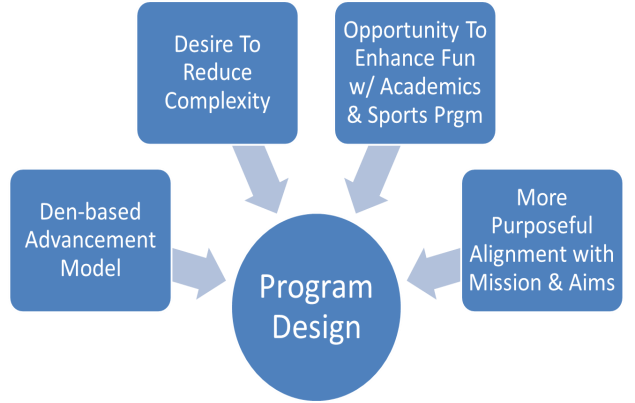 CharacterCub Scout program structure does not facilitate adequate coverage of all 12 Core ValuesThe youth handbook activities do little to facilitate the discussions necessary to leverage the methods and instill valuesCitizenship:  Current activities focus primarily in the area of civics/government with less emphasis on service and stewardshipPersonal Fitness:Rank advancement activities do not build foundation for life-long positive fitness habitsOur attention to nutrition within rank advancement is not proportionate to the need to address nutrition instruction and practicesDesired OutcomesAims of Scouting (Character Development, Participatory Citizenship, Personal Fitness) + 2Leadership & Life Skills; Outdoor Skills & AwarenessAdventures deal do not necessarily deal with only one outcome, but rather they weave together multiple outcomes to complete the activity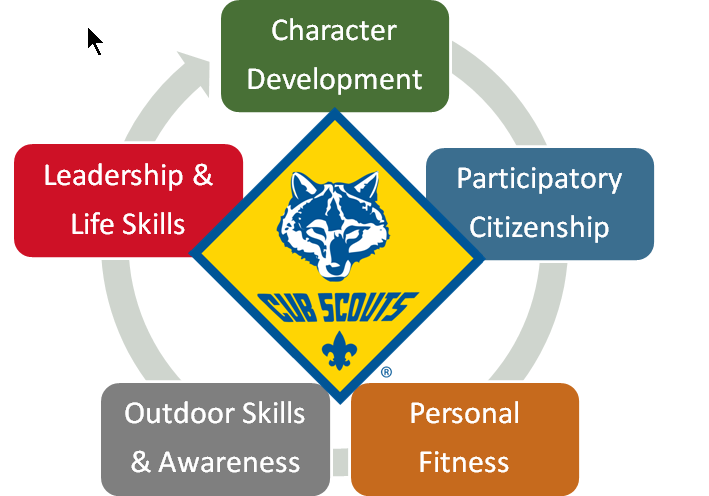 New Program BasicsOne Oath and LawMove to Scout Oath and Law in all ProgramsAge appropriate expectationsBobcat RequirementsLearn and say the Scout Oath, with help if needed. Learn and say the Scout Law, with help if needed.Show the Cub Scout sign. Tell what it means.Show the Cub Scout handshake.  Tell what it means.Say the Cub Scout motto.  Tell what it means.Show the Cub Scout salute.  Tell what it means.With your parent or guardian, complete the exercises in the pamphlet: How to Protect Your Children From Child Abuse: A Parent’s Guide – Bobcat RequirementsAll ranks will complete: How to Protect Your Children From Child Abuse: A Parent’s Guide AND earn the Cyber Chip for their grade levelOfficial Statement: “If your family does not have Internet access at home AND you do not have ready Internet access at school or another public place or via a mobile device, the Cyber Chip portion of this requirement may be waived by your parent or adult partner.”AdventuresTheme based; Rigorous, but funRequired and elective adventuresDen based, with opportunities for family involvement (Duty to God)Each Adventure should take approximately 3 meetings, with one as an outing, where appropriateSeven Adventures required for Rank AdvancementBelt loops for Tiger, Wolf, Bear (6 defined / 1 elective)Pins for Webelos and Arrow of Light (Webelos: 5 defined/ 2 elective; AOL 4/3)More electives to prepare Scouts for freedom of choice in Boy ScoutsImpact on Pack Budget  = $71.59 per boy during the programAdventure Loops: $1.39 each  (3 years x 7 loops/yr -  9.73/year; 29.19 total)Adventure Pins: $1.89 each (2 years x 7 pins/yr – 13.23/yr;  26.26 total)Rank: $1.99 x 5 – 9.95Webelos Colors: 1 @ 5.99What’s New? More Outdoors and more Boy Scout skills!Camping introduced at Wolf levelRequirement adjusted for those boys who can’t camp.  They need to attend but don’t have to stay overnightScouting Adventure (Arrow of Light requirement)Requires troop visit in past.Boys now attend meeting with a checklist to observe how the meeting is Boy Lead.  Coordinate / Update your Troops of the new requirementsBoys will be well prepared for TenderfootArrow of LightNo longer Webelos 2 year; Now Arrow of Light YearAOL can be earned without first earning Webelos BadgeVery helpful for boys who join the pack in 5th GradeDen Leader doesn’t have to run two separate programs nowAOL was never cumulative (only Eagle Scout Rank is), it was meant to show the boy was ready to join Boy ScoutsImmediate RecognitionEnsure that the boys are recognized immediately and publicly for their effortsNew loops and pins helps boys remember what they’ve done – not just a bead or arrow pointSummary of ChangesNot Changing					Changing- Five of Cub Scout Methods			-  Ideals related- Family focus					- Oath & Law- Ages (or genders)				- Advancement related- Bobcat still first rank earned			- Tiger Cub becomes “Tiger”- Ranks or approach				- AOL no longer requires earning Webelos- Den / pack meeting structure			-Activities – more active, more aligned with Aims/Mission- Outdoor program				-Academics & Sports program retired- Delivery model				-Current immediate recognition devices replaced-Fun – even more than before!			-One Den Leader Guide per rank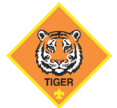 TimelineCurrent program – active until May 21, 2015 New program – active on June 1, 2015Special Transition SituationsBoys earning their Webelos Badge prior to June 1, 2015May continue to work out of the current handbook and complete the AOL requirements as stated ORMay convert to the new handbook and requirementsFor electives – may utilize either the new adventure electives or electives earned under the current program but not used to fulfill Webelos rank requirementsCurrent pins and loops may be in limited supply towards Q4 2015 – consider planning aheadBoys joining in the 5th Grade after May 31, 2015  (only applies for one year)Must use the new program requirements and handbookThey may substitute any of the new program Webelos required adventures for the three required electives of Arrow of Light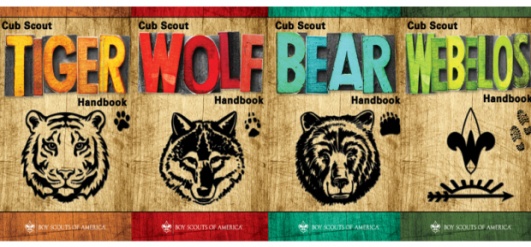 Cub Scout Changes: Implementation New Youth HandbooksMore engaging, fully implement Aims of ScoutingEthan – older scout guide“Character Compass” – replaces Character Connection.  References Scout Oath and engages Cubs in discussionAkela Signature remains – parent, den leader, other adult involved. No change from current program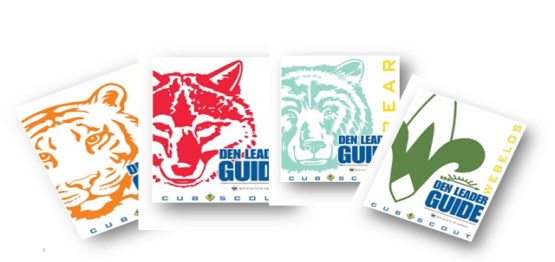 New Den Leader Materials – Print and Electronic E-reader copiesOne Den Leader Guide per Level (Webelos / AOL combined)Clear and Complete Meeting plans – no other references neededRationale – the why/what is to be accomplishedTakeaways – help the den leader visualize the scope of the adventurePlanning & Implementation Notes – upcoming events / materials that need to be arrangedSome activities have Home Assigments – don’t call it HomeworkDen PlanningCoordinate your planning – adventures may involve other dens, or the pack as a whole.  Work to plan your annual programConsider the audience for the requirements – many adventures require the boys to demonstrate their new skillsPack Meeting PlanningNo change to pack meeting structure (Gathering time, opening, program, recognition, closing)Monthly Themes will be based on 12 points of Scout Law2015-2016 &2016-2017 Pack Meeting Plans / Themes will be released by April 2015Will be released on line – Scouting.org5 years will be developedThe new adventure program offers more opportunities for public speaking and interaction with others while at Pack meetings. It’s a Win-Win for the boys!Annual Unit Program PlanningPack program events can help support adventure requirementsOutdoor adventures, Pack campfires and Pack overnight campingUse the Adventure Analysis worksheet to help plan your annual programOther ChangesNova Awards / Super Nova AwardsRequirements being rewritten based on new adventuresRequirements to be released Q2 2015 with new books by June 2015Shooting SportsBB / Archery Loops going awayNational committee considering new award / recognitionWill be announced in Fall 2015 at Camp SchoolOnline Advancement SystemBeing revamped for new programAdult Leadear Training“What’s New” training module on E-Learning by end of March 2015Updated Position specific training on E-Learning by end of March 2015Minimal changes – if currently position trained, don’t have to retakeMinor updates to Outdoor training (BALOO, etc) to reflect new adventuresTimelineMay 1st – Youth handbooks, Den Leader Guides, Cub Scout Leader BookJune 1st – New Program becomes activeJune/July – new recognition devices available for purchaseWill not have to have an advancement report to purchase pins / loopsFurther Supportwww.scouting.org/programupdatesPhilmont Training Center – Summer 2015:  Leading the Cub Scout Adventure